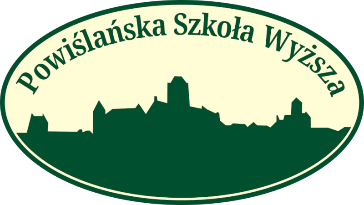 ……………………………………………………………………….(Imię i nazwisko, stopień, tytuł naukowy członka Komisji Konkursowej) 	Formularz oceny pracy w Konkursie na najlepszą pracę licencjacką / magisterskąPowiślańskiej Szkoły WyższejEtap IImię i nazwisko autora pracy	Tytuł pracy	Suma punktów w etapie I: ……………………………………………………………………………………………………					PodpisKryterium012345Zgodność pracy z obszarem dydaktycznym PSW (0-3 p.)XXUmiejętność posługiwania się przez autora warsztatem naukowym (0-3 p.)XXSposób interpretacji tematu (0-5 p.)